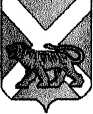 АДМИНИСТРАЦИЯСЕРГЕЕВСКОГО СЕЛЬСКОГО ПОСЕЛЕНИЯПОГРАНИЧНОГО МУНИЦИПАЛЬНОГО РАЙОНАПРИМОРСКОГО КРАЯПОСТАНОВЛЕНИЕ06.06.2018                                          с. Сергеевка                                                         №  48Об организации обкосовна территории Сергеевского сельского поселенияРуководствуясь ст. 14 Федерального закона от 06.10.2003 № 131 –ФЗ «Об общих принципах организации местного самоуправления в Российской Федерации», Уставом Сергеевского сельского поселения Пограничного муниципального района Приморского края, Правилами по благоустройству территории Сергеевского сельского поселения Пограничного муниципального района, утвержденными решением муниципального комитета Сергеевского сельского поселения от 25.09.2017 № 123, в целях улучшения санитарного состояния, благоустройства и содержания территории Сергеевского сельского поселения Пограничного муниципального района администрация Сергеевского сельского поселения ПОСТАНОВЛЯЕТ:      1. Жителям сел Сергеевского сельского поселения:      1.1. Содержать  в  чистоте и  порядке придворовые территории  и  своевременно  проводить обкос  травы  на  прилегающих ко дворам земельных участках (включая придорожные кюветы).      1.2. Содержать в чистоте и порядке места захоронения умерших  родственников, своевременно производить обкос данных участков.      2. Руководителям предприятий, организаций, учреждений  независимо  от  форм собственности:       2.1. Содержать   в    чистоте   и    порядке   подведомственные   территории    и своевременно проводить  обкос травы:  в  длину – в  пределах  границ  их  участка, в ширину – в  пределах  границ  их  участка (включая придорожный кювет).      3. Шульга Н.В.  главному специалисту – управляющему делами администрации довести  данное  постановление  до  руководителей  предприятий,  организаций,   учреждений  независимо от форм собственности.      4.  Обнародовать   настоящее   постановление   на   информационных   стендах   в   помещениях администрации Сергеевского сельского поселения, библиотеки села Сергеев ка и сельского клуба села Украинка и разместить на официальном сайте администрации поселения: (www.sp-sergeevskoe.ru).      5. Настоящее    постановление   вступает    в    силу   со   дня   его   официального обнародования.      6. Контроль за исполнением настоящего постановления оставляю за собой.Глава  поселения – глава администрацииСергеевского сельского поселения                                                          Н.В. Кузнецова